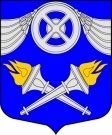 МЕСТНАЯ АДМИНИСТРАЦИЯВНУТРИГОРОДСКОГОМУНИЦИПАЛЬНОГО ОБРАЗОВАНИЯСАНКТ-ПЕТЕРБУРГАМУНИЦИПАЛЬНЫЙ ОКРУГ №75ПОСТАНОВЛЕНИЕ14.09.2018						                                                    		№ 98	В целях приведения в соответствие с Федеральным законом от 27.07.2010 N 210-ФЗ «Об организации предоставления государственных и муниципальных услуг»1.Внести изменения в Административный регламент по предоставлению Местной Администрацией МО МО № 75, осуществляющей отдельные государственные полномочия Санкт-Петербурга по организации и осуществлению деятельности по опеке и попечительству, назначению и выплате денежных средств на содержание детей, находящихся под опекой или попечительством, и денежных средств на содержание детей, переданных на воспитание в приемные семьи, в Санкт-Петербурге, государственной услуги по освобождению опекуна или попечителя от исполнения ими своих обязанностей, утвержденный постановлением Местной Администрации МО №75 от 18.02.2013 г. № 24:1.1.  Раздел V дополнить пунктом 5.2.8. следующего содержания: «5.2.8. Нарушение срока или порядка выдачи документов по результатам предоставления государственной услуги.».1.2. Раздел V дополнить пунктом 5.2.9. следующего содержания:«5.2.9. Приостановление предоставления государственной услуги, если основания приостановления не предусмотрены федеральными законами и принятыми в соответствии с ними иными нормативными правовыми актами Российской Федерации, законами и иными нормативными правовыми актами Санкт-Петербурга, муниципальными правовыми актами.».1.3. Пункт 5.3.9. раздела V изложить в следующей редакции:«5.3.9. В случае установления в ходе или по результатам рассмотрения жалобы признаков состава административного правонарушения или преступления должностное лицо, работник, наделенные полномочиями по рассмотрению жалоб, незамедлительно направляют имеющиеся материалы в органы прокуратуры.». 2.Произвести официальное опубликование настоящего постановления.	3.Настоящее постановление вступает в силу на следующий день после дня его официального опубликования.Глава Местной Администрации                                                                                		Г.А. БеспаловО внесении изменений в Административный регламент по предоставлению Местной Администрацией МО МО № 75, осуществляющей отдельные государственные полномочия Санкт-Петербурга по организации и осуществлению деятельности по опеке и попечительству, назначению и выплате денежных средств на содержание детей, находящихся под опекой или попечительством, и денежных средств на содержание детей, переданных на воспитание в приемные семьи, в Санкт-Петербурге, государственной услуги по освобождению опекуна или попечителя от исполнения ими своих обязанностей, утвержденный постановлением Местной Администрации МО №75 от 18.02.2013 г. № 24